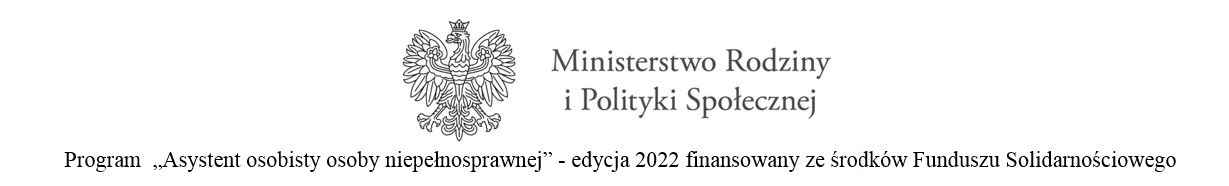                  Załącznik nr 8 do Programu 	Ministra Rodziny i Polityki Społecznej	„Asystent osobisty osoby niepełnosprawnej edycja 2022Karta realizacji usług asystenta w ramach Programu„Asystent osobisty osoby niepełnosprawnej” – edycja 2022Karta realizacji usług asystenta nr .....................................................................................................................................Imię i nazwisko uczestnika Programu: ………………………………………………………………...………………………………………………………Adres uczestnika Programu: ………………………………...……………………………………………………………………………………………………..Rozliczenie miesięczne wykonania usług asystenta w okresie od ………………….…… do ……….……………….………………………..Łączna liczba zrealizowanych godzin usług asystenta w miesiącu …….……… 2022 r. wyniosła ………. godzin. Łączny koszt zakupu biletów komunikacji publicznej/prywatnej jednorazowych lub miesięcznych oraz koszt dojazdu własnym/innym środkiem transportu, np. taksówką asystentów w związku z wyjazdami, które dotyczą realizacji usług wymienionych w treści Programu oraz łączny koszt zakupu biletów wstępu na wydarzenia kulturalne, rozrywkowe, sportowe lub społeczne itp. dla asystenta towarzyszącego uczestnikowi Programuwyniósł ….……………….. zł ‒ koszt kwalifikowany to maksymalnie 300 zł miesięcznie**Łączny koszt zakupu dla asystenta środków ochrony osobistej – koszt kwalifikowany to maksymalnie 50 zł miesięcznie***……………………………….. Data i podpis asystentaOświadczenie Uczestnika Programu/opiekuna prawnego: Potwierdzam zgodność karty realizacji usług asystenta osobistego osoby niepełnosprawnej. ………………………………  Data i podpis Uczestnika Programu/opiekuna prawnego*Należy wskazać również miejsce realizacji usług asystenta, np. w miejscu zamieszkania, wyjazd do innej miejscowości.**Należy załączyć ewidencję przebiegu pojazdu w ramach Programu „Asystent osobisty osoby niepełnosprawnej” – edycja 2022.***Należy załączyć dokumenty potwierdzające zakup środków ochrony osobistej.Lp.Data usługiLiczba godzin zrealizowanychRodzaj usługi*Czytelny podpis asystenta Czytelny podpis uczestnika1.2.3.4.5.6.7.8.9.10.11.12.13.14.15.